Запись на прием к врачу в электронном видеДля того чтобы записаться на прием к врачу в электронном виде(через ИНТЕРНЕТ) необходимо выполнить следующие действия.1. Зайти на Интернет-сайт «Медицина33.рф» - для этого можновоспользоваться любым браузером, написать в адресной строке названиесайта – Медицина33.рф и затем нажать кнопку Enter (Рисунок 1).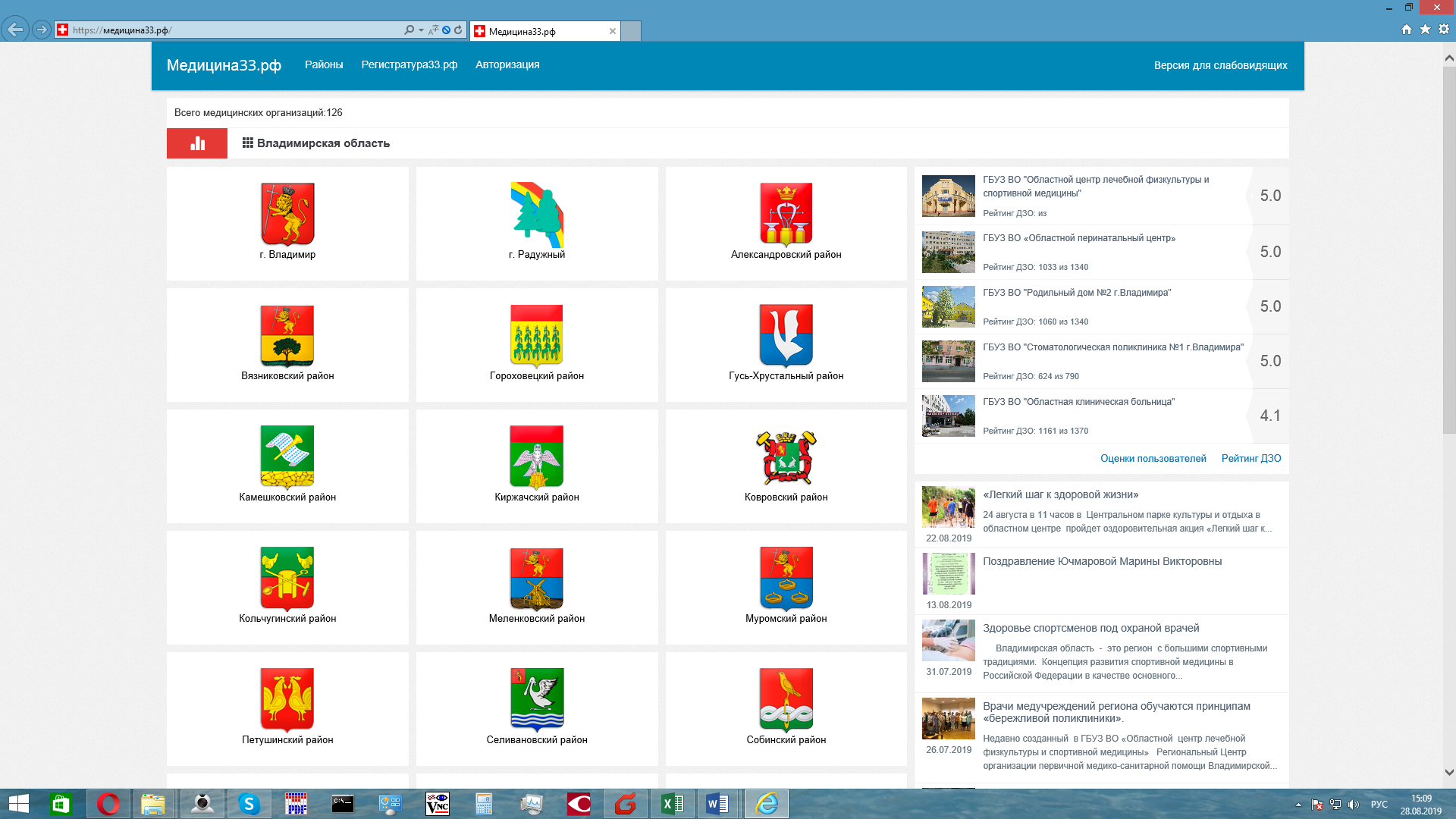 Рисунок 1 – Медицина33.рф2. Для записи на прием к врачу на странице сайта «Медицина33.рф» необходимо выбрать: район, медицинское учреждение,подразделение. Например: Ковровский район, ГБУЗ ВО«Ковровская районная больница», Мелеховская поликлиника (Рисунок 2).Далее система информирует о том, что для записи на прием к врачунеобходимо иметь регистрацию на портале Государственных услуг изаполненную в личном кабинете информацию о полисе ОМС.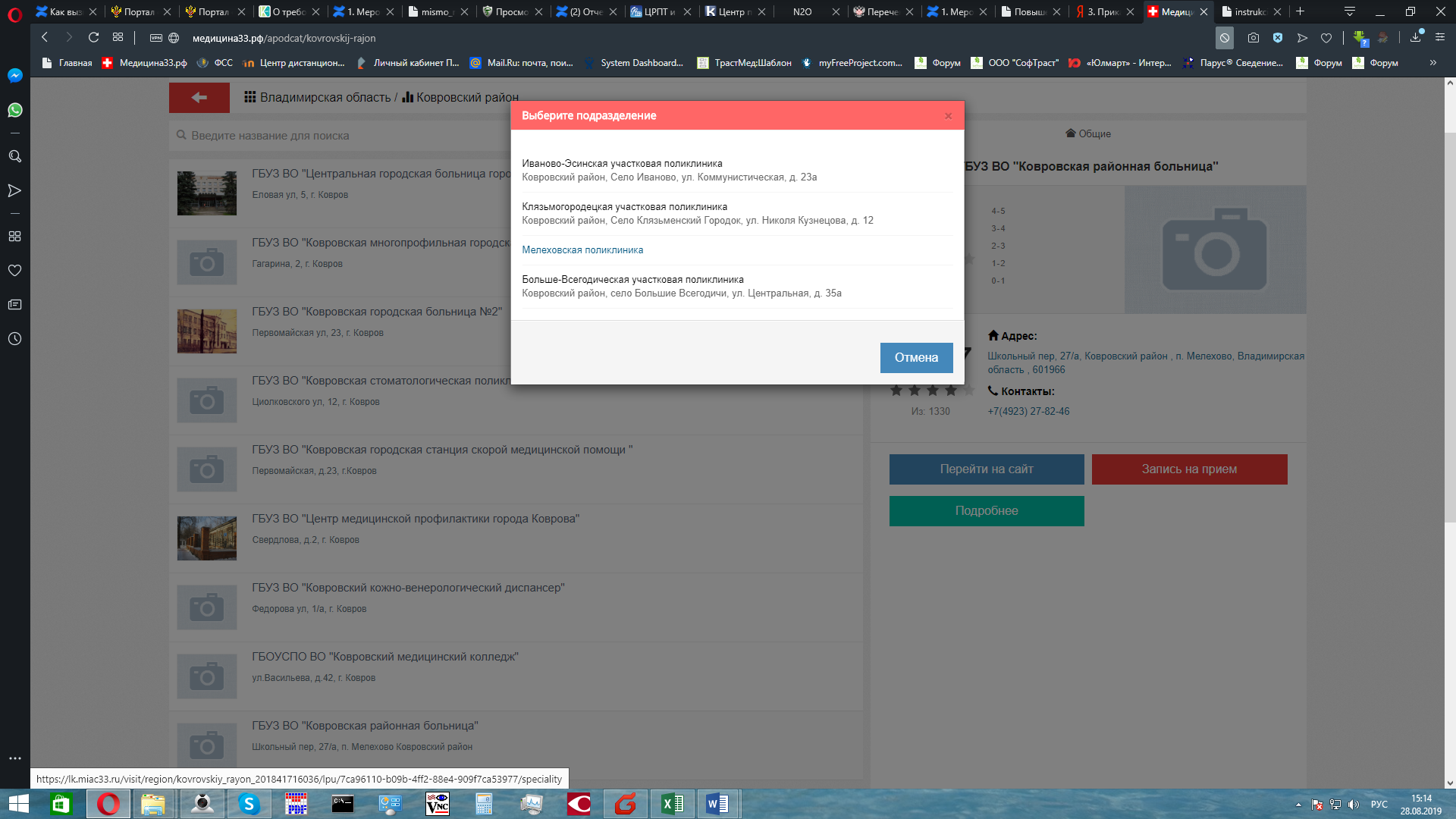                               Рисунок 2 – Список медицинских учреждений3. При нажатии «Продолжить» отобразится страница «Запись наприем» где нужно выбрать специализацию врача (Рисунок 3).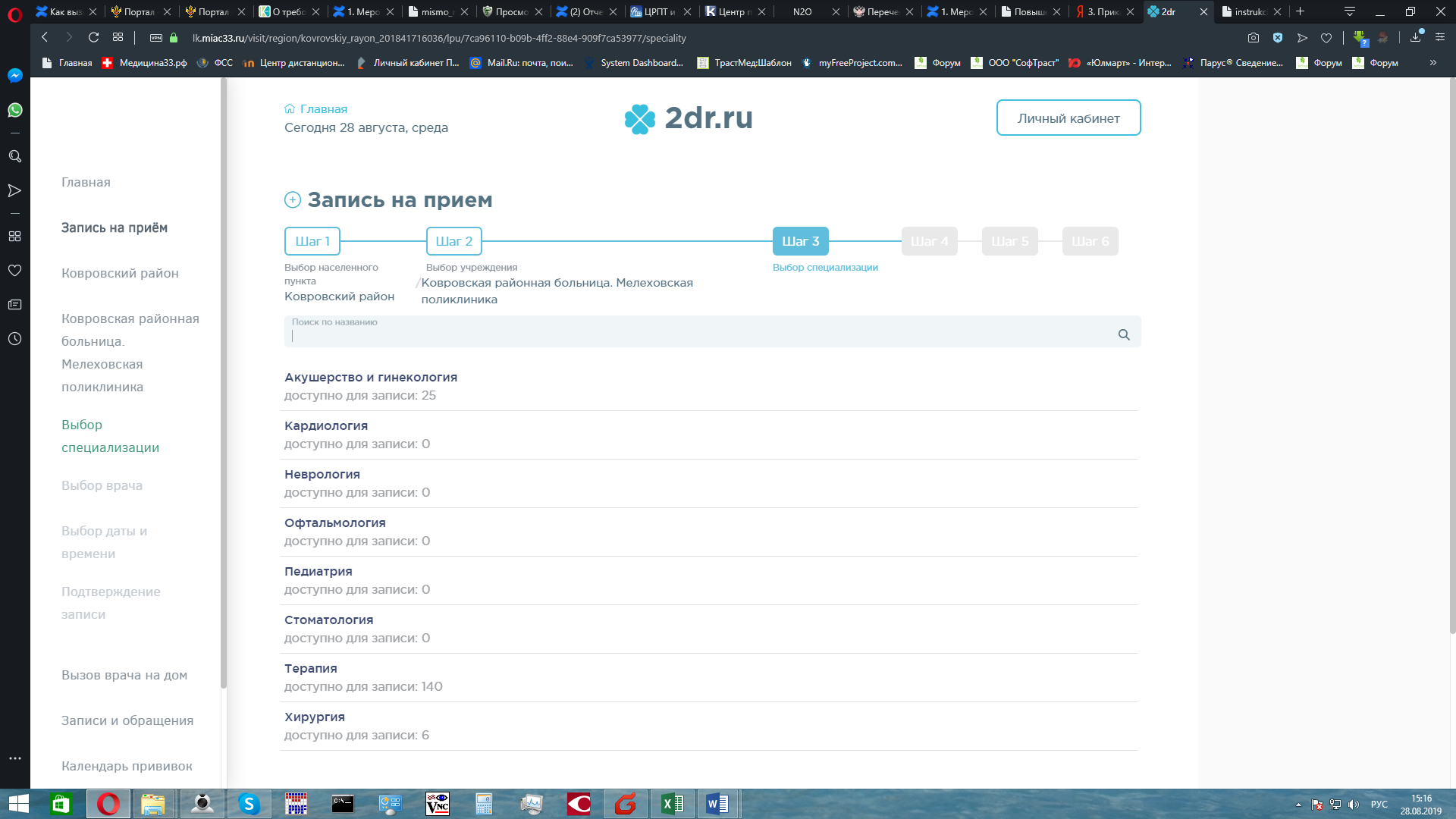                             Рисунок 3 – Выбор специализации врачаПоиск требуемой специализации также можно осуществить припомощи поля поиска по названию, расположенного над списком.Необходимо выбрать специализацию, нажав по ней. Отобразится страница сосписком врачей и их расписанием (Рисунок 4).
 Рисунок 4 – Страница с расписанием врачей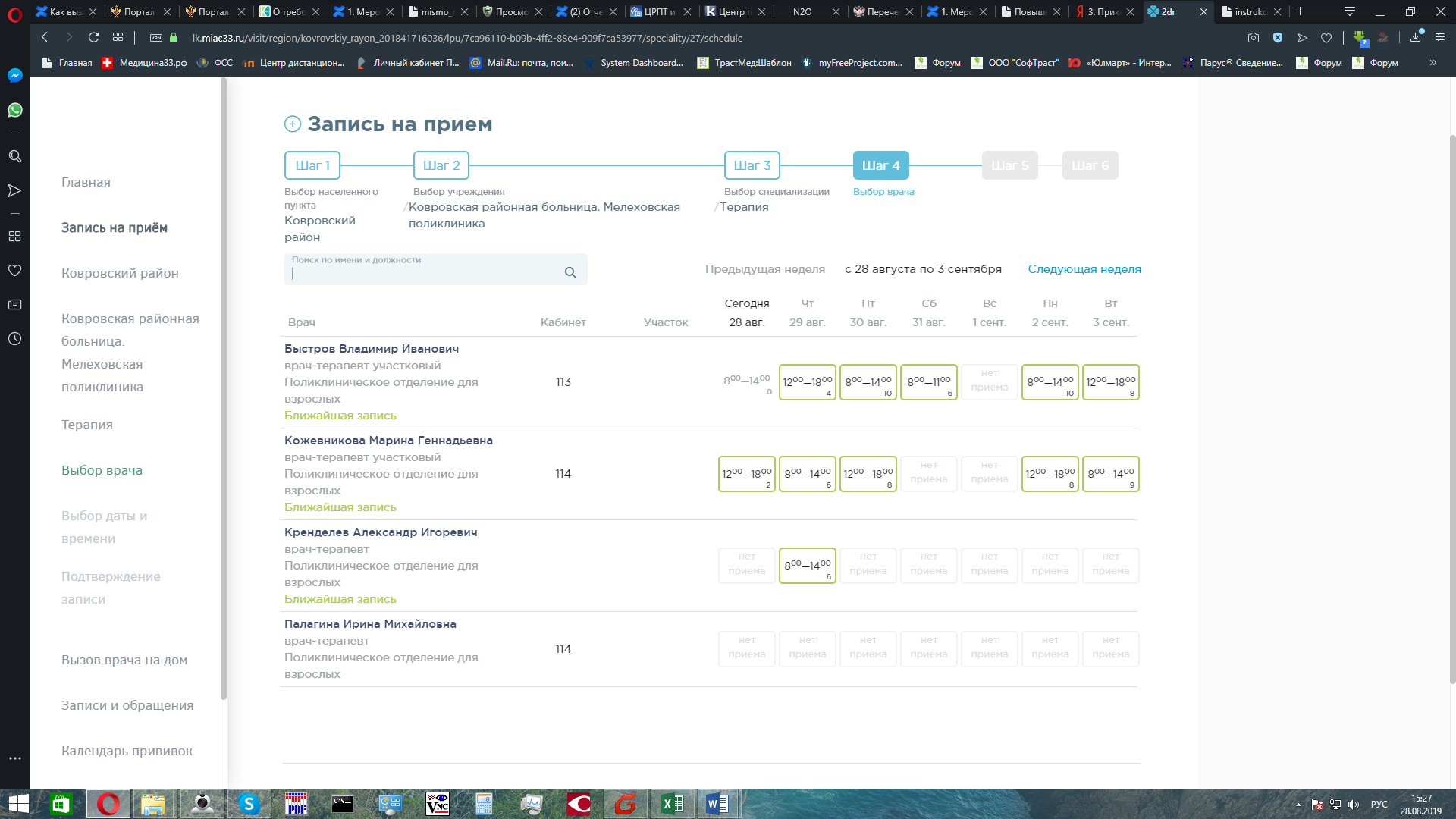         Необходимо выбрать день приема, нажав активную ячейку расписанияв зеленой рамке. Активная ячейка – это ячейка, доступная для записипациента на прием к врачу. В ячейке указывается время работы врача вданный день, в правом нижнем углу ячейки указывается количествосвободных талонов на прием.После выбора дня приема отобразится расписание выбранного врача навыбранный день (Рисунок 5).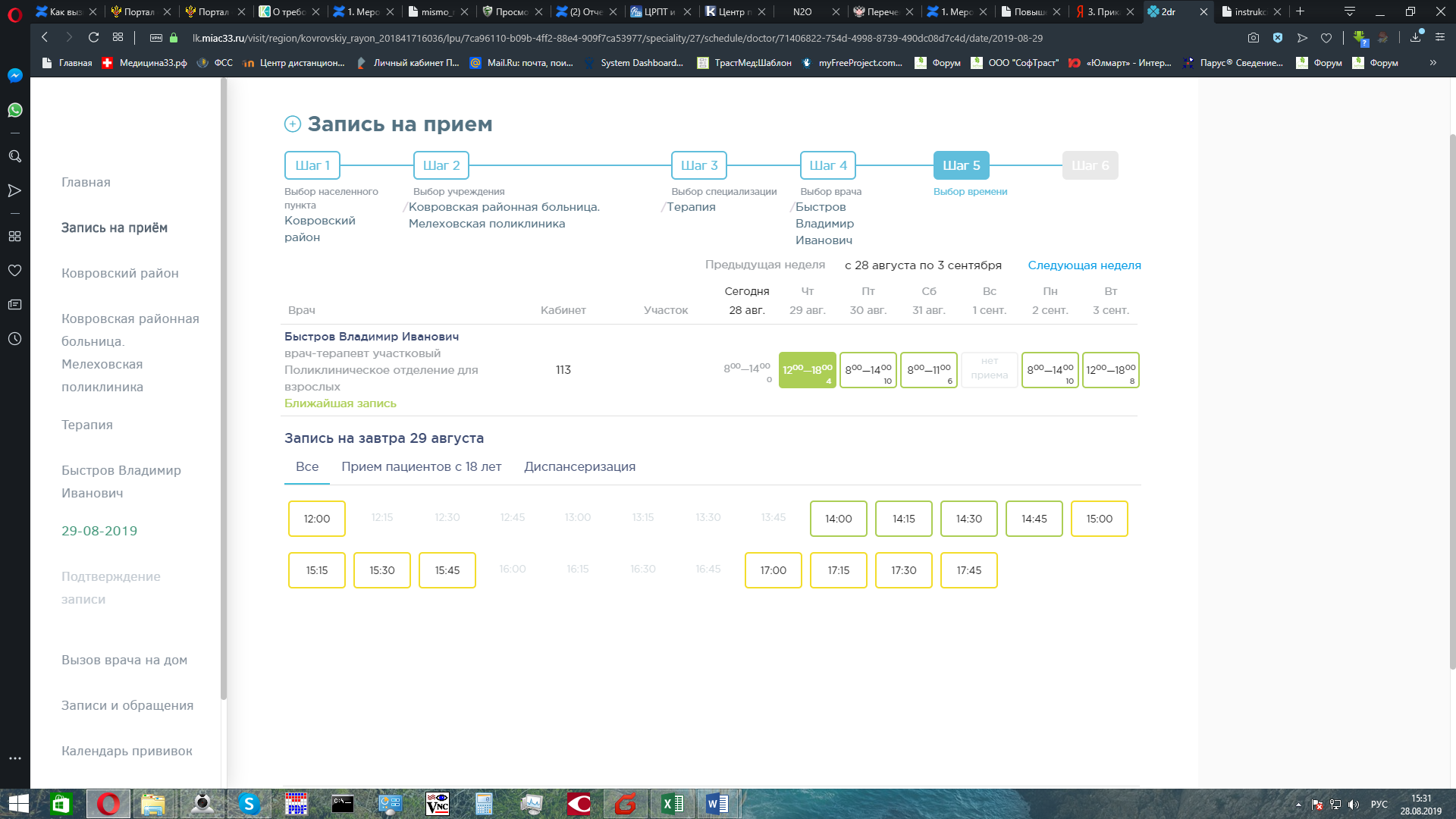 Рисунок 5 – Расписание приема врача на выбранный день	Следует выбрать ячейку с подходящим временем приема. Система предложит авторизоваться через портал госуслуг. (Рисунок 6). Необходимо нажать кнопку 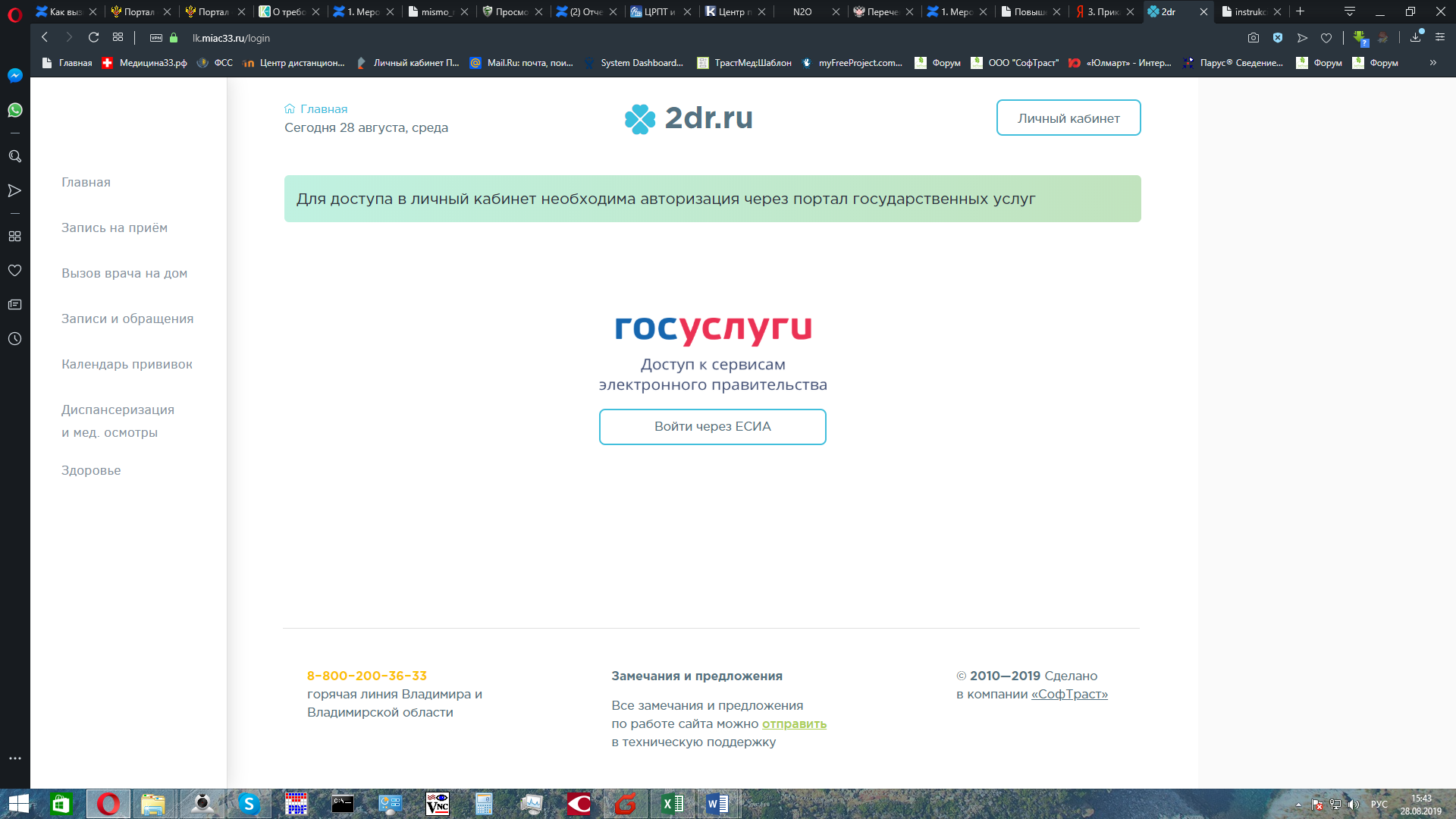 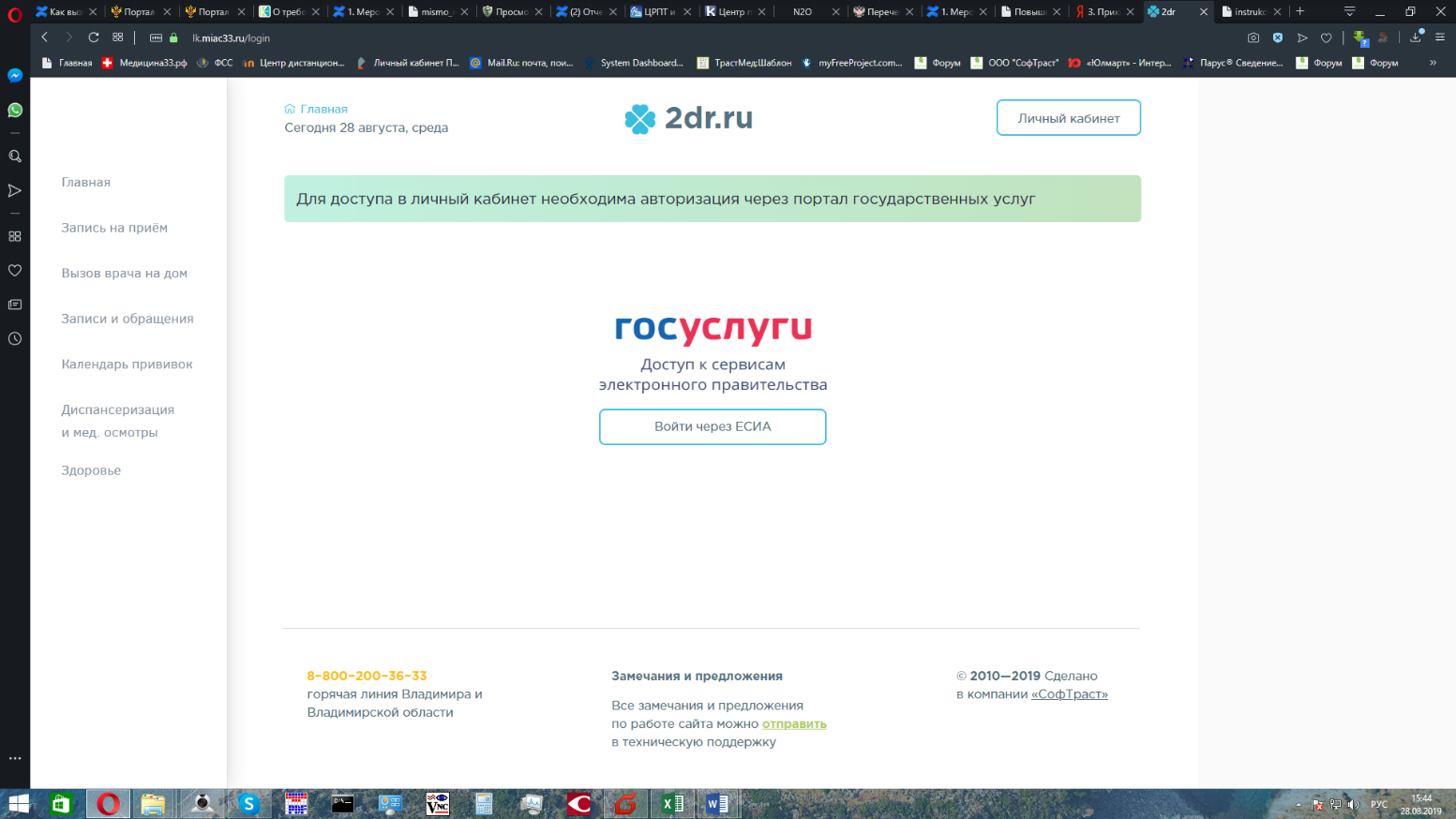 Рисунок 6 – Страница авторизации на порталеОткроется страница авторизации портала госуслуг (Рисунок 7).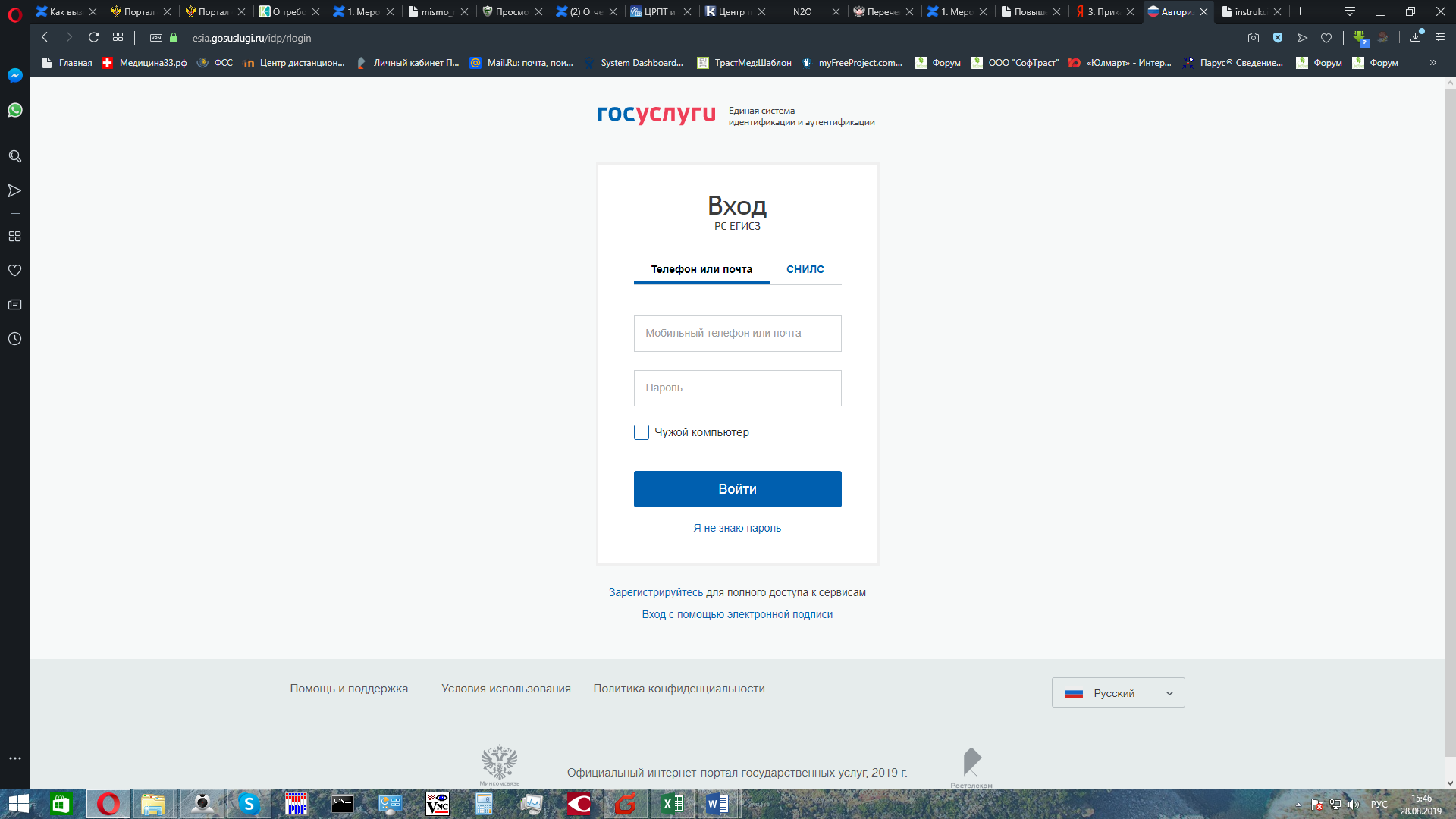 Рисунок 7 – Страница авторизации портала госуслугЗатем необходимо ввести данные от портала госуслуг и нажать кнопку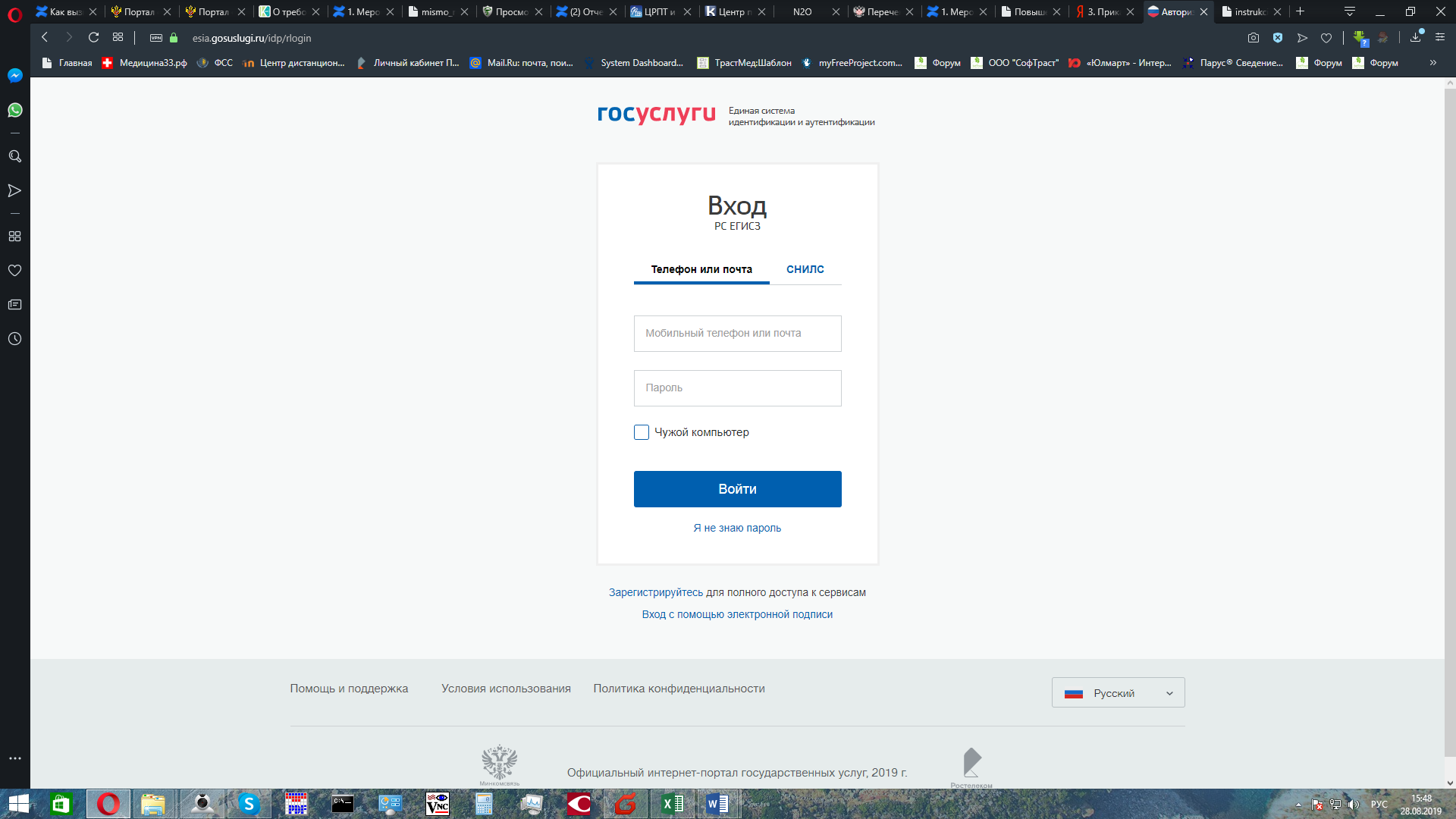 После успешной авторизации откроется страница для подтверждениявыбранных параметров записи на прием (Рисунок 8)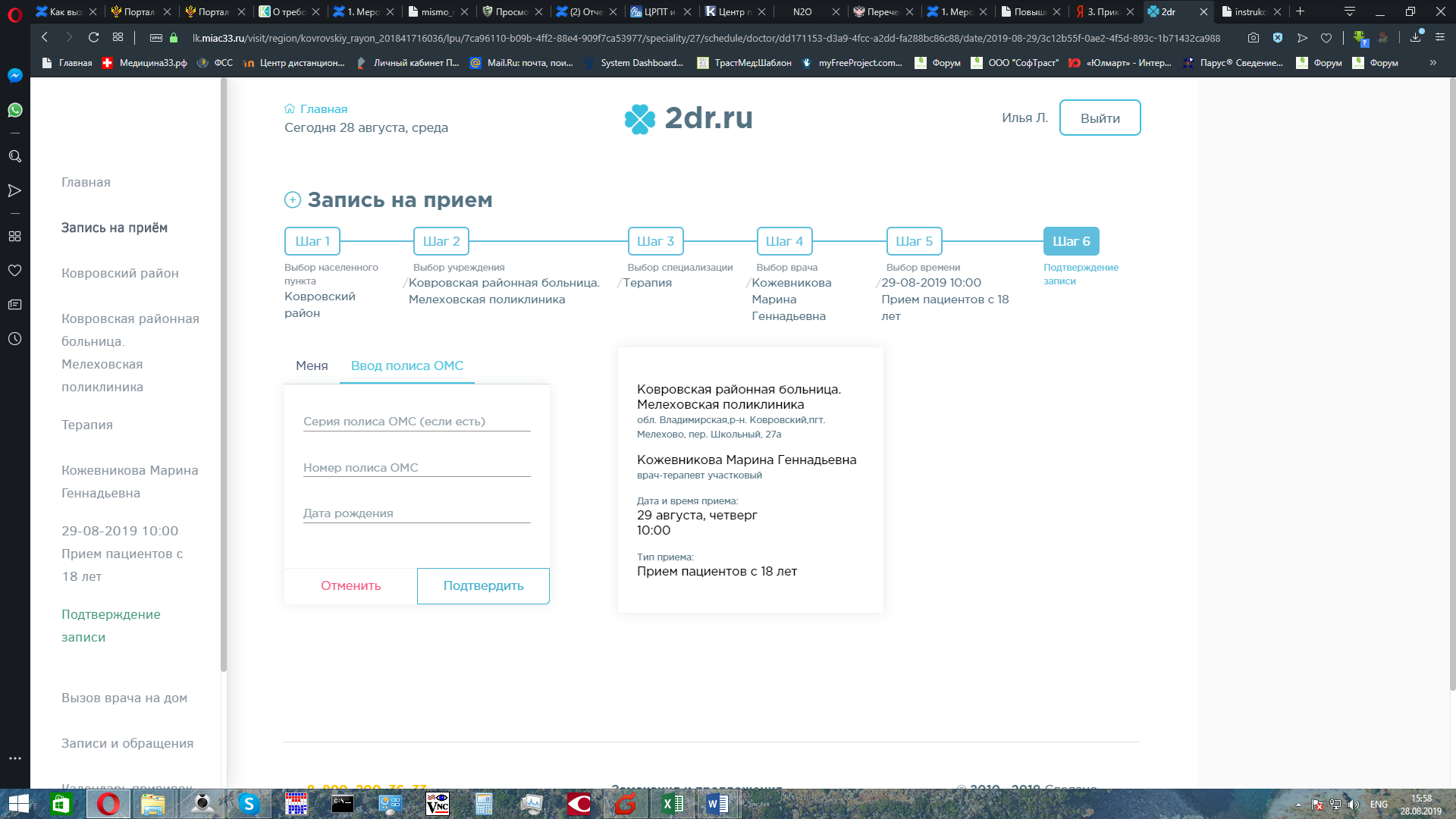 Рисунок 8 – Страница для подтверждения записи на приемДля подтверждения записи на прием нужно нажать кнопку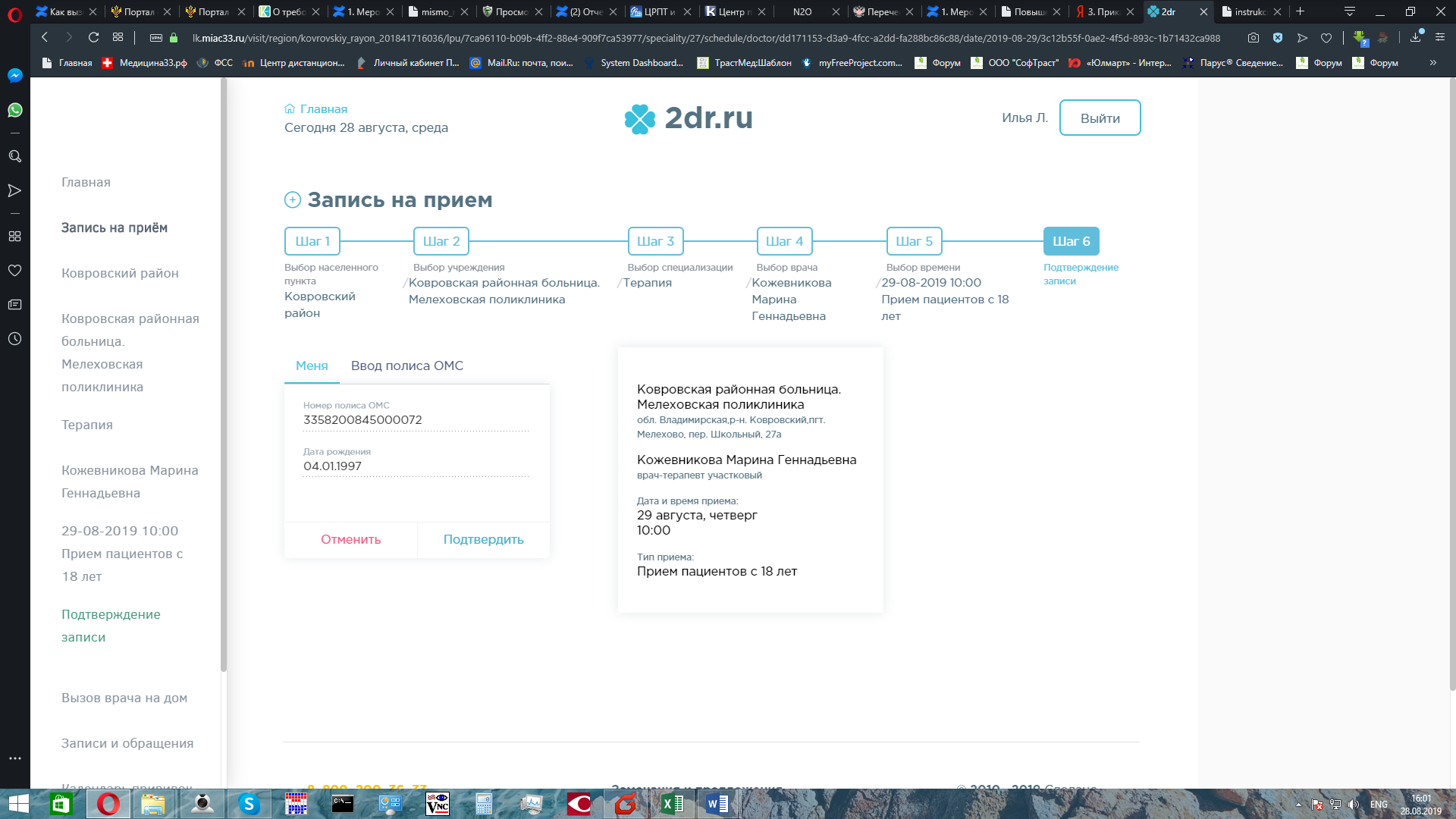 После подтверждения записи отобразится страница «Записи иобращения» с талоном на прием, на которой можно этот талон распечататьили отменить запись. Для печати талона необходимо нажать кнопку  Откроется печатная форма талона, дальнейшая печать выполняется средствами браузера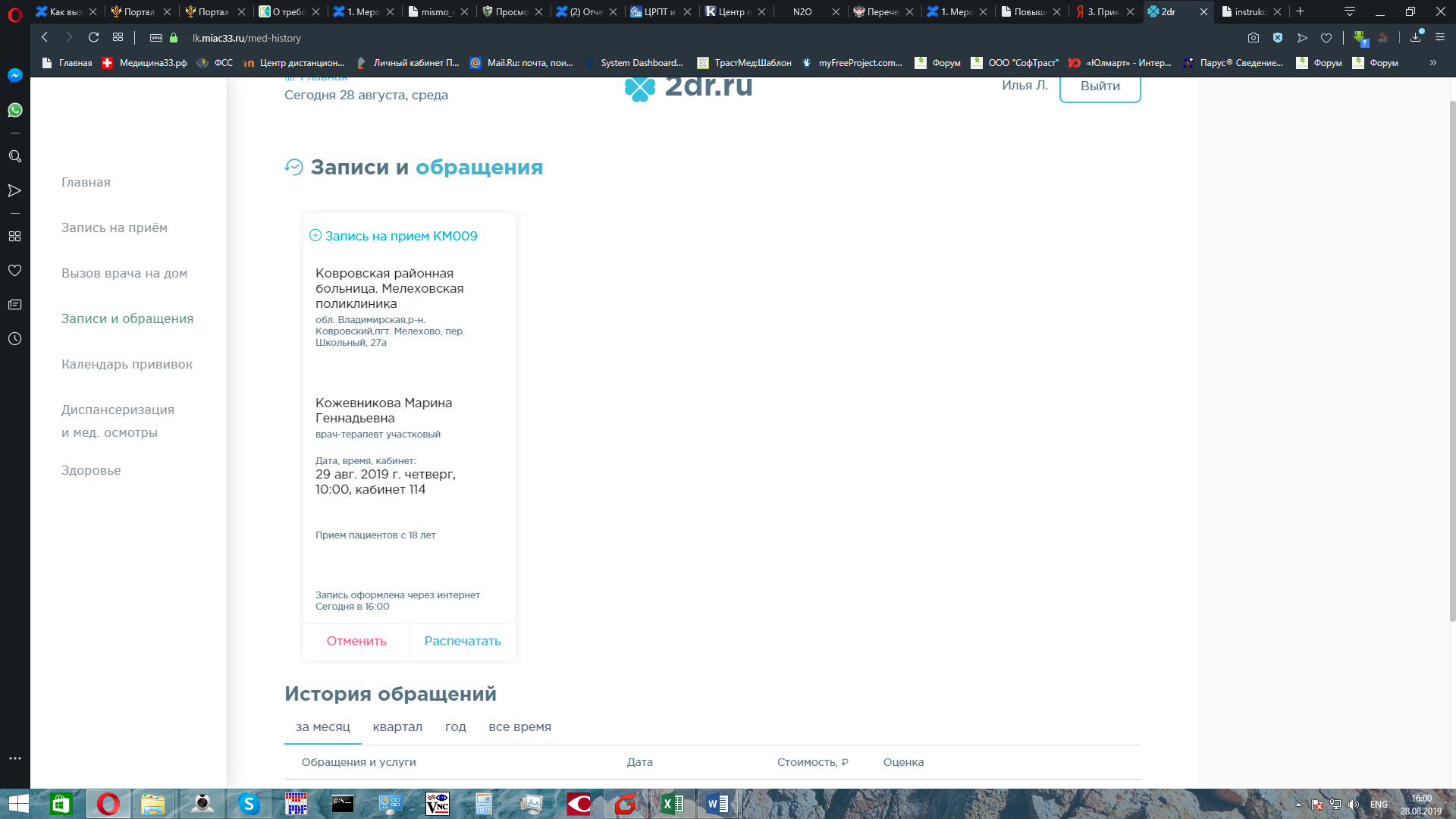 